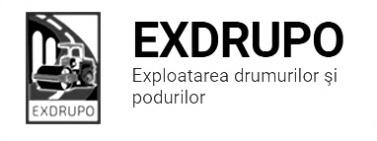 Notă informativăcu privire la lucrările de întreţinere şi salubrizare a infrastructurii rutieresect. Centru (6 oameni) : executate 10.02.2021:Salubrizarea manuală: str. Vl. Pîrcălab-1cursă.Curățirea de zăpadă a receptoarelor: bd. Gagarin-145buc., bd. Negruzzi-183buc., str. Albișoara-21buc., str. Ciuflea-20buc., Viaduc-11buc., str. V. Alecsandri-13buc., str. București-36buc., str. V. Micle-12buc., str. Tighina-23buc., str. Vl. Pîrcălab-38buc., str. Ismail-79buc., Aleea Gării-119buc., bd. D. Cantemir-12buc., str. Pușkin-23buc., str. P. Halippa-22buc., str. 31 August-32buc., str. Columna-8buc., str. L. Tolstoi-4buc.planificate 11.02.2021:Curățirea de zăpadă a receptoarelor: în sector. sect. Buiucani  (5 oameni): 	executat 10.02.2021:Salubrizarea mecanizată: str. M. Viteazul, C. Ieșilor, bd. A. Iulia, str. V. Lupu, str. L. Deleanu, str. I. Creangă.Salubrizarea manuală: str. Prunului-1cursă, str. Mesager-1cursă.Curățirea de zăpadă a receptoarelor: str. N. Costin-10buc., str. L. Deleanu-13buc., str. O. Ghibu-12buc., str. Belinski-6buc., bd. A. Iulia-28buc.Curățirea de zăpăda a trecerilor de pietoni: str. N. Costin-15m2, str. L. Deleanu-20m2, bd. A: Iulia-15m2.executat 10-11.02.2021 (în noapte):Salubrizarea mecanizată:str. M Viteazul, str. Sciusev, str. C. Stere, str. V. Lupu, bd. A. Iulia, str. L. Deleanu, str. I. Creangă, C. Ieșilor, bd. Șt. cel Mare.planificate 11.02.2021:Salubrizarea manuală: C. Ieșilor, str. PrunuluiCurățirea de zăpadă a receptoarelor: în sector. sect. Rîşcani (6 oameni):executate 10.02.2021:Salubrizarea mecanizată: str. Albișoara, C. Moșilor, str. B. Voievod, bd. Moscova, str. Kiev.Salubrizarea manuală: bd. Gr. Vieru-2curse, bd. Renașterii-1cursă. executat 10-11.02.2021 (în noapte):Salubrizarea mecanizată: bd. Moscova, str. B. Voievod, C. Orheiului, str. Petricani, C. Moșilor, str. Albișoara.planificate 11.02.2021:Salubrizarea manuală: C. Orheiului, bd. Renașterii.Curățirea de zăpadă a receptoarelor: în sector.  sect. Botanica (7 oameni):executate 10.02.2021:Curățirea canalului pluvial: bd. Dacia Aeroport, Dr. Băcioiului, or. Sîngera, șos. Muncești. Curățirea de zăpadă a receptoarelor: bd. Dacia-120buc., str. Titulescu-20buc., str. Pădurii-40buc.planificate 11.02.2021: Curățirea de zăpadă a receptoarelor: în sector. sect. Ciocana (5 oameni):executat 09-10.02.2021 (în noapte):Salubrizarea mecanizată: str. L. Bîcului, str. Uzinelor, str. A: Russo, str. M. Sadoveanu, str. M. Spătarul.executate 10.02.2021:Salubrizarea mecanizată: str. G. Latină, str. A.Russo, bd. M. cel Bătrîn, str. P. Zadnipru, str. I. Vieru, str. I. Dumeniuc, str. Studenților.Salubrizarea manuală: bd. M. cel Bătrîn-1cursă, str. M. Spătarul-2curse.Salubrizarea bordurii cu autogreiderul: str. L. Bîcului, str. Uzinelor, str. Otovasca, str. M. Manole, str. M. Spătarul, str. M. Sadoveanu.planificate 11.02.2021:Salubrizarea manuală: str. Uzinelor.Curățirea de zăpadă a receptoarelor: în sector. sect. OCR (14 oameni):executate 10.02.2021:Instalarea indicatoarelor rutiere: str. V. Alecsandri-31 August-2buc., str. Bernadazzi-Tighina-4buc., str. L. Tolstoi-București-2buc., str. Independenții-Hr. Botev-2buc.planificate 11.02.2021:Instalarea indicatoarelor rutiere: str. V. Alecsandri-31 August, str. Ismail (str. Gr. Ureche-M. Kogălniceanu). sect. Întreținerea canalizării pluviale (7 oameni):executate 10.02.2021:Reparația canalizării pluviale:  str. Ceucari, 2/6 (canal pluvial)-6placi de betn, 6m3 demol.beton, 10m3 săp.man.Curățirea canalizării pluviale: str. Albișoara-62buc., 2curse gunoi.planificate 11.02.2021:Curățirea canalizării pluviale:  str. Uzinelor.Reparația canalizării pluviale: str. Ceucari.     sect. Specializat îninfrastructură (pavaj) (4 oameni):planificate 11.02.2021:Salubrizarea manuală: str. Varnița. sect. Specializat îninfrastructură (restabilirea învelișului asfaltic):executate 10.02.2021:Curățirea canalului de scurgere a apelor pluviale: Viaduc (pod)-2curse.  planificate 11.02.2021:Restabilirea săpăturilor: sect. Centru.Măsurile întreprinse pentru prevenirea răspîndirii Covid-19:Toate unităţile de trasport sunt dezinfectate la începutul şi la sfîrşitul programului de lucru;Muncitorilor este verificată starea de sănătate de către medicul întreprinderii;Muncitorii sunt echipaţii cu:mască de protecţie;mănuşi de protecţi;dezinfectant.Inginer SP          A. Bodnariuc